общеобразовательном учреждении по заявлению родителей (законных представителей) ребенка при наличии соответствующей справки лечебного учреждения о необходимости обучения на дому.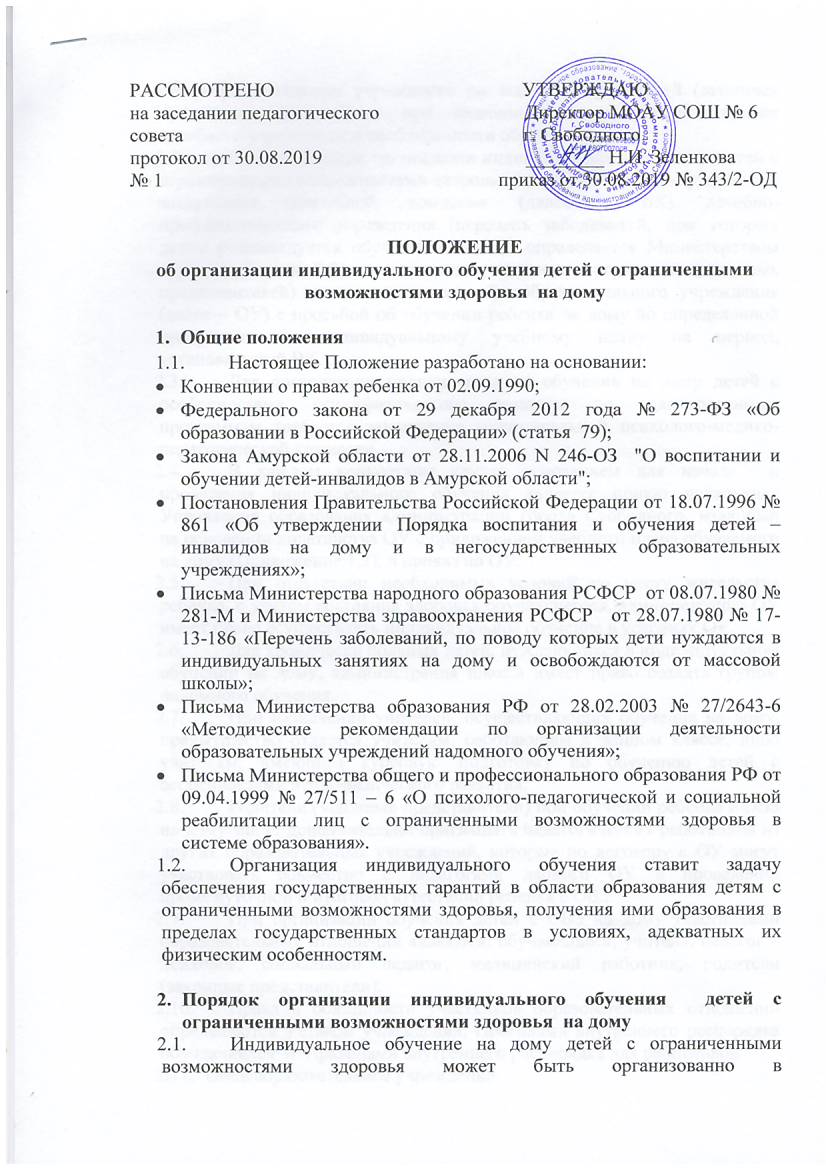 Основанием для организации индивидуального обучения детей с ограниченными возможностями здоровья (далее - ОВЗ) на дому является: заключение врачебной комиссии (далее - ВК) лечебно-профилактического учреждения (перечень заболеваний, при которых детям рекомендуется обучение на дому, определяется Министерством здравоохранения РФ) и письменное заявление родителей (законных представителей) на имя директора общеобразовательного учреждения (далее – ОУ) с просьбой об обучении ребенка на дому по определенной программе по индивидуальному учебному плану на период, установленный ВК.Для организации индивидуального обучения на дому детей с особенностями психифизического развития по адаптированным программам требуется заключение муниципальной психолого-медико-педагогической комиссии.В каждом конкретном случае основанием для начала  и  проведения индивидуального обучения является приказ начальника Управления образования администрации города Свободного, изданный на основании ходатайства ОУ с приложением учебного плана обучаемого на дому (Приложение 1,2), и приказ по ОУ.При отсутствии необходимых условий по месту жительства ребенка, с учетом состояния здоровья обучающегося, администрация ОУ имеет право осуществлять индивидуальное обучение в условиях ОУ.Для хронически больных детей, нуждающихся в индивидуальном обучении на дому, администрация школы имеет право создать группы надомного обучения.При назначении учителей, осуществляющих обучение на дому, преимущество отдается учителям, работающим в данном классе, либо учителям, имеющим курсовую подготовку по обучению детей с особенностями психофизического развития.Родители (законные представители) при обучении ребенка с ОВЗ на дому могут дополнительно приглашать педагогических работников из других образовательных учреждений, которые по договору с ОУ могут участвовать совместно с педагогами данного ОУ в проведении промежуточной и итоговой аттестации ребенка с ОВЗ. При организации обучения детей с ОВЗ на дому участниками образовательных отношений являются: обучающиеся, учителя, педагог – психолог, социальный педагог, медицинский работник, родители (законные представители).Права и обязанности участников образовательных отношений определяются Уставом учреждения, Правилами внутреннего распорядка обучающихся  и  Правилами внутреннего распорядка для работников. Общеобразовательное учреждение:- обеспечивает  детей, обучающихся на дому, специалистов из числа педагогических работников, оказывает методическую и консультативную помощь, необходимую для освоения общеобразовательных программ;- осуществляет промежуточную и итоговую аттестацию;- выдает прошедшим итоговую аттестацию документ об образовании;- предоставляет детям на время обучения бесплатно учебники, учебную, справочную и другую литературу, имеющиеся в библиотеке ОУ.2.12.   Для обучения детей  с ОВЗ на дому устанавливаетсяследующее количество часов учебного плана в неделю:- в 1 - 4 классах – до 8 часов;- в 5 – 8 классах – до 10 часов;- в 9 – классах до 11 часов;- в 10 – 11 классах до 12 часов.	При распределении часов по предметам учитываются индивидуальные особенности, психофизические возможности ребенка. 2.13.   Рабочие  программы для детей, обучающихся надому, должны быть рассмотрены  на заседании  методическогообъединения, согласованы с заместителем директора по УВР,утверждены директором ОУ. В рабочих программах  в полном объемеуказываются данные о программах и учебниках, по которым обучаетсяребенок.2.14.  Расписание занятий составляется на основе индивидуального учебного плана  с учетом индивидуальных особенностей ребенка, в соответствиис основными санитарно-гигиеническими требованиями,согласовывается с родителями (законными представителями), и утверждается директором ОУ.2.15. Учителем, обучающим ребенка на дому, заполняется Журналиндивидуального обучения. Годовые и четвертные отметки  обучающегося переносятся в классный журнал соответственно. Вклассном журнале также производятся записи о переводе  и отчислении обучающегося.2.16. Аттестация и перевод детей, обучаемых на дому,  осуществляетсяв соответствии с действующим законодательством. 2.17. Психолого – медико – педагогическое сопровождение ребенка осуществляется через ПМПК учреждения. 2.18. Администрация школы осуществляет контроль за организацией икачеством предоставления образовательной услуги – обучение на дому:- посещает занятия педагогов надомного обучения с цельюотслеживания уровня организации занятий, адаптации содержанияизучаемого материала в соответствии с особенностями развития изаболевания ребенка;- проверяет Журналы индивидуального обучения и классные журналы не реже 1 раза в четверть;- анализирует качество психолого – педагогического сопровождения. 2.19. Для контроля за организацией и качеством обучения на дому детей – инвалидов с использованием дистанционных технологий назначается школьный координатор дистанционного обучения. 2.20. С целью обеспечения условий для социализации, развития творческихспособностей детей с ОВЗ, обучающихся на дому, школа предусматриваетучастие детей в предметных олимпиадах, смотрах и фестиваляххудожественного творчества, спортивных соревнованиях и другихформах организованного досуга и дополнительного образования.2.21. В случае нежелания ребенка-инвалида, больного ребенка, которому рекомендовано индивидуальное обучение, обучаться на дому, приналичии заявления от родителей (законных представителей), ребенокобучается в очной форме, при этом в условиях ОУ для негосоздается адаптивная среда с учетом его психофизическихвозможностей.3. Права и обязанности участников образовательных отношений3.1. Участниками образовательных отношений являются: обучающиеся, учителя, родители (законные представители) обучающихся.3.2. Обучающиеся имеют право:на получение образования в соответствии с государственным стандартом;на уважение своего человеческого достоинства, свободу совести и информации, свободное выражение собственных взглядов и убеждений;на поощрение за успехи в учении;на участие в культурной жизни школы;на психолого-медико-педагогическое сопровождение;на бесплатное пользование библиотечно – информационными ресурсами школы.Обязанности обучающегося:соблюдать требования общеобразовательного учреждения;добросовестно учиться, стремиться к сознательному и творческому освоению образовательных программ;уважать честь и достоинство работников школы;соблюдать расписание занятий;находиться в часы, отведенные для занятий, дома;вести дневник.Права родителей (законных представителей):защищать законные права и интересы ребенка;обращаться для разрешения конфликтных ситуаций к администрации  ОУ, в управление образования;присутствовать на уроках с разрешения администрации ОУ;вносить предложения по составлению учебных планов и расписания занятий;получать консультативную помощь специалистов ОУ.Обязанности родителей:выполнять требования школы;поддерживать интерес ребенка к школе и образованию;ставить учителя в известность о рекомендациях врача, особенностях режима;создавать условия для проведения занятий;своевременно,  в течение дня, информировать администрацию ОУ об отмене занятий по случаю болезни и возобновлении занятий;контролировать ведение дневника, выполнение домашних занятий.Обязанности учителя:выполнять государственные программы с учетом особенностей и интересов детей;пройти курсовую подготовку для учителей, обучающих детей с отклонениями в физическом и психическом развитии;развивать навыки самостоятельной работы с учебником, справочной и художественной литературой;знать специфику заболевания, особенности режима и организации домашних занятий;не допускать перегрузки, составлять индивидуальные планы;своевременно заполнять Журнал индивидуальных занятий;контролировать ведение дневника учеником;систематически вносить данные об успеваемости обучающегося в классный журнал.Обязанности классного руководителя:поддерживать контакт с обучающимися и родителями, выявлять привычки, особенности и состояние здоровья  детей с ОВЗ;контролировать ведение дневника, классного журнала;своевременно вносить информацию об обучающихся в классный журнал.Обязанности администрации ОУ:контролировать выполнение учебных программ, методику индивидуального обучения, аттестацию обучающихся, оформление документации;контролировать своевременность проведения занятий, ведение Журнала индивидуальных занятий с детьми с ОВЗ;обеспечить своевременный подбор учителей;обеспечить курсовую подготовку учителей, обучающих детей с ОВЗ;после получения от родителей необходимых документов (заявления, справки) предоставить в течение трех дней в Управление образования ходатайство об организации индивидуального обучения больного ребенка на дому и учебный план.Документация ОУНормативно-правовые документы, регламентирующие организацию обучения детей с ограниченными возможностями здоровья на дому.Заявление родителей (законных представителей).Заключение (справка) ВК лечебно-профилактического учреждения, медицинского учреждения, справка консультационно-экспертной комиссии.Заключение психолого-медико-педагогической комиссии.Приказ по Управлению образования.Приказ по школе.Расписание занятий на каждого обучающегося, согласованное с родителями и утвержденное директором ОУ.Учебный план для каждого обучающегося, утвержденный  директором ОУ. Журнал индивидуального обучения.Заключительные  положенияПоложение вступает в силу с даты утверждения директором ОУ;Педагогический совет школы вносит изменения и дополнения в действующее положение.Приложение 1Ходатайство_____________________________________________________________(наименование общеобразовательного учреждения)об организации индивидуального обучения обучающихсяПриложение 2Учебный план обучающегося на дому№ФИО ученикаКласс Наименование лечебного учреждения, выдавшего справку, дата выдачи и № справки. Диагноз (шифр)Сроки индивидуального обученияПрограмма Дом. Адрес телефонФорма обученияФорма обученияФорма обучения№ФИО ученикаКласс Наименование лечебного учреждения, выдавшего справку, дата выдачи и № справки. Диагноз (шифр)Сроки индивидуального обученияПрограмма Дом. Адрес телефонНа домуВ школеГрупповое надомноеФИО обучающегосяНазвание предметаФИО учителяКоличество часов на предметОбщее количество часов